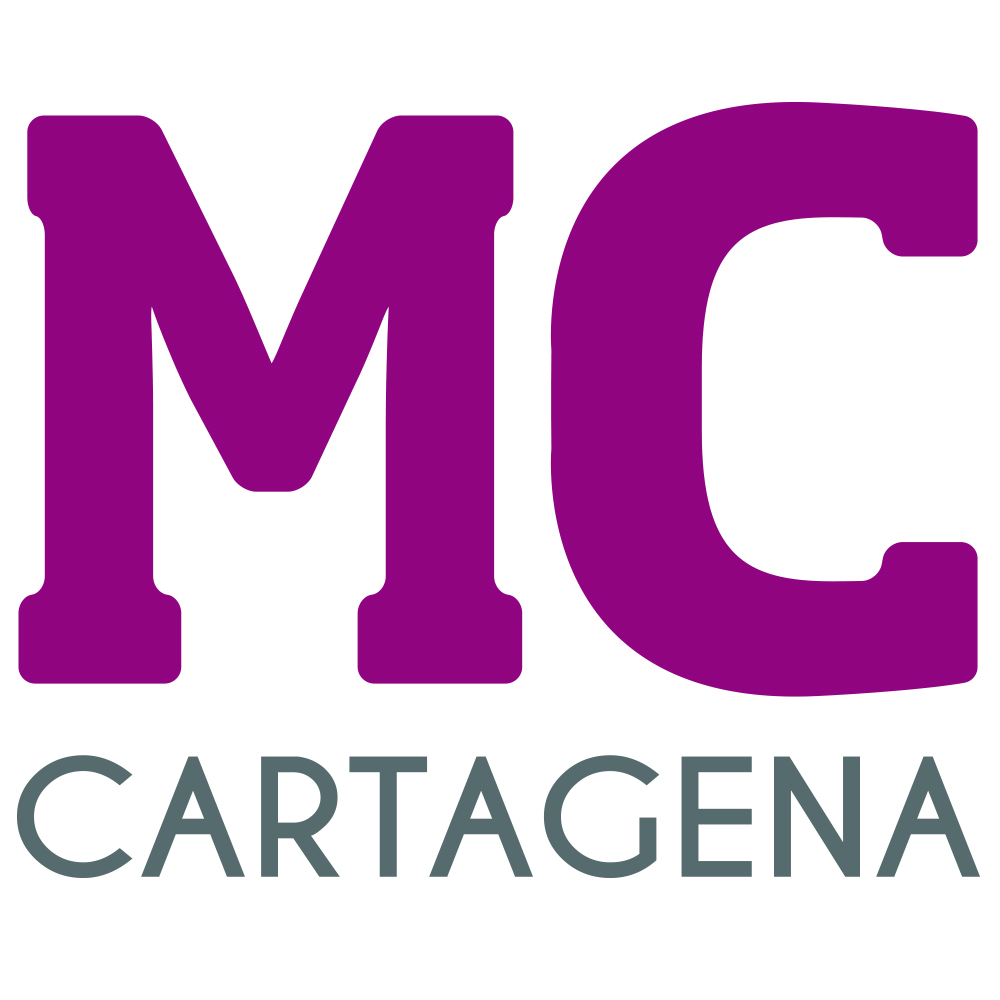 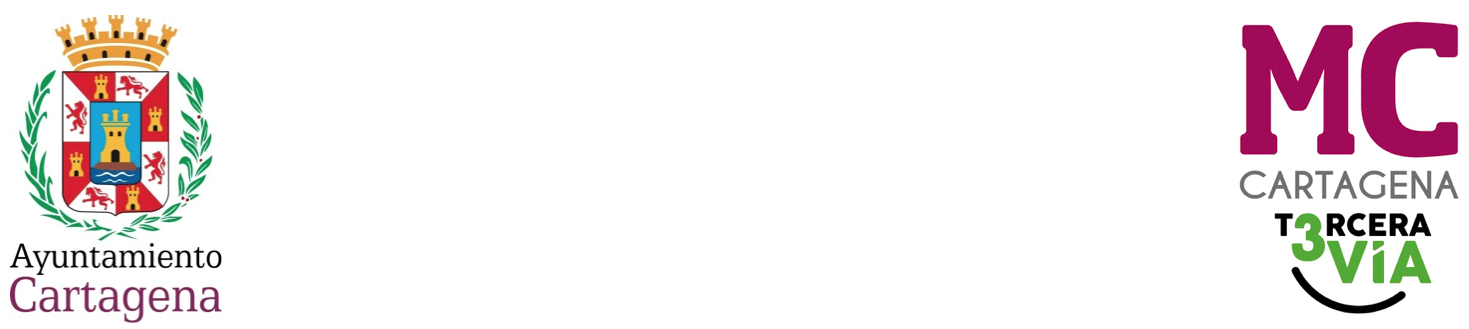 PREGUNTA  QUE PRESENTA MARÍA DOLORES RUIZ ÁLVAREZ, CONCEJAL DEL GRUPO MUNICIPAL MC CARTAGENA, SOBRE ‘SOLICITUD DE LISTADO DE INMUEBLES CUYA CADUCIDAD NO HAYA SIDO PUBLICADA EN EL BORM’En el pleno de septiembre de 2021 se aprobó la siguiente moción:“Que el Pleno municipal inste al Gobierno a solicitar al organismo regional el listado de inmuebles, ubicados en el municipio de Cartagena, cuya caducidad no haya sido publicada en el BORM y la facilite a los concejales de esta corporación con la finalidad de estudiar cada caso y ver si procede reiterar su protección”Dado que a la fecha de esta pregunta los concejales de esta Corporación no tienen noticia alguna sobre el listado, la concejal que suscribe presenta en el pleno la siguiente:PREGUNTA¿Solicitó el Gobierno municipal el listado y, en tal caso, ha sido facilitado por la Dirección General de Patrimonio?En Cartagena, a 26 de septiembre de 2022Fdo. José López Martínez					Fdo. María Dolores Ruiz ÁlvarezConcejal-Portavoz Grupo Municipal MC                      Concejal Grupo Municipal MCA LA ALCALDÍA – PRESIDENCIA DEL EXCMO. AYUNTAMIENTO DE CARTAGENA